Regulation of Gene ExpressionDefine the term regulation as it applies to genesFor a cell to function properly, necessary proteins must be synthesized at the proper time. All cells control or regulate the synthesis of proteins from information encoded in their DNA. The process of turning on a gene to produce RNA and protein is called gene expression. Whether in a simple unicellular organism or a complex multi-cellular organism, each cell controls when and how its genes are expressed. For this to occur, there must be a mechanism to control when a gene is expressed to make RNA and protein, how much of the protein is made, and when it is time to stop making that protein because it is no longer needed.The regulation of gene expression conserves energy and space. It would require a significant amount of energy for an organism to express every gene at all times, so it is more energy efficient to turn on the genes only when they are required. In addition, only expressing a subset of genes in each cell saves space because DNA must be unwound from its tightly coiled structure to transcribe and translate the DNA. Cells would have to be enormous if every protein were expressed in every cell all the time.The control of gene expression is extremely complex. Malfunctions in this process are detrimental to the cell and can lead to the development of many diseases, including cancer.LEARNING OBJECTIVESDiscuss why every cell does not express all of its genesCompare prokaryotic and eukaryotic gene regulationExpression of GenesFor a cell to function properly, necessary proteins must be synthesized at the proper time. All cells control or regulate the synthesis of proteins from information encoded in their DNA. The process of turning on a gene to produce RNA and protein is called gene expression. Whether in a simple unicellular organism or a complex multi-cellular organism, each cell controls when and how its genes are expressed. For this to occur, there must be a mechanism to control when a gene is expressed to make RNA and protein, how much of the protein is made, and when it is time to stop making that protein because it is no longer needed.The regulation of gene expression conserves energy and space. It would require a significant amount of energy for an organism to express every gene at all times, so it is more energy efficient to turn on the genes only when they are required. In addition, only expressing a subset of genes in each cell saves space because DNA must be unwound from its tightly coiled structure to transcribe and translate the DNA. Cells would have to be enormous if every protein were expressed in every cell all the time.The control of gene expression is extremely complex. Malfunctions in this process are detrimental to the cell and can lead to the development of many diseases, including cancer.Gene regulation makes cells differentGene regulation is how a cell controls which genes, out of the many genes in its genome, are “turned on” (expressed). Thanks to gene regulation, each cell type in your body has a different set of active genes—despite the fact that almost all the cells of your body contain the exact same DNA. These different patterns of gene expression cause your various cell types to have different sets of proteins, making each cell type uniquely specialized to do its job.For example, one of the jobs of the liver is to remove toxic substances like alcohol from the bloodstream. To do this, liver cells express genes encoding subunits (pieces) of an enzyme called alcohol dehydrogenase. This enzyme breaks alcohol down into a non-toxic molecule. The neurons in a person’s brain don’t remove toxins from the body, so they keep these genes unexpressed, or “turned off.” Similarly, the cells of the liver don’t send signals using neurotransmitters, so they keep neurotransmitter genes turned off (Figure 1).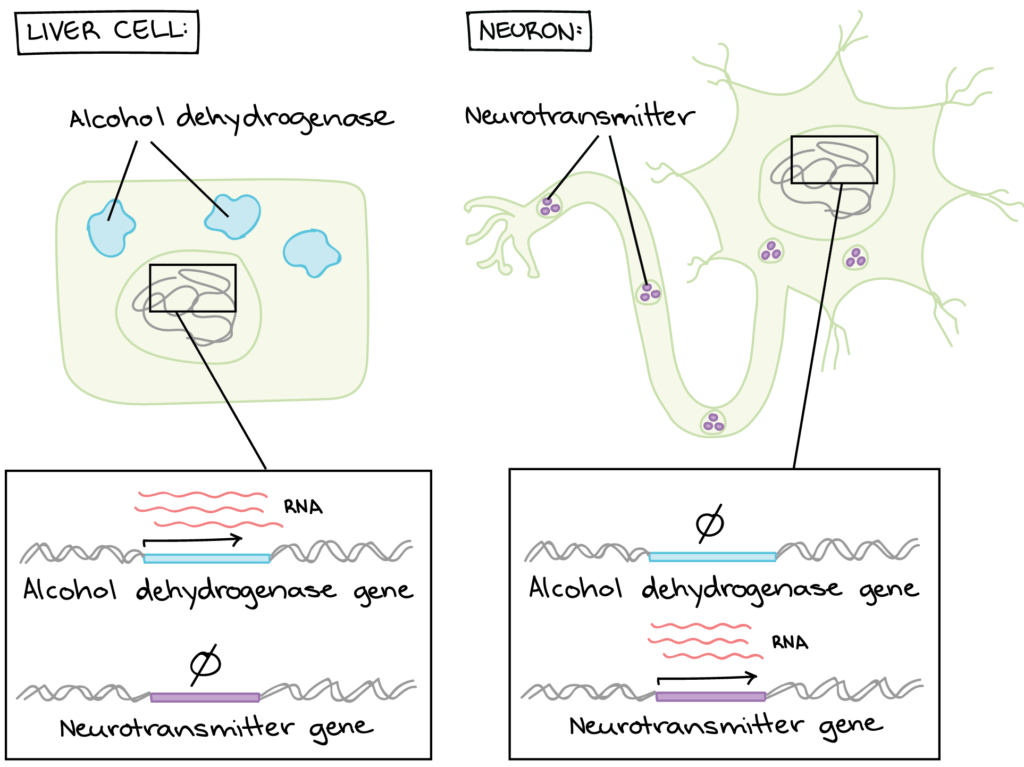 Figure 1. Different cells have different genes “turned on.”There are many other genes that are expressed differently between liver cells and neurons (or any two cell types in a multicellular organism like yourself).How do cells “decide” which genes to turn on?Now there’s a tricky question! Many factors that can affect which genes a cell expresses. Different cell types express different sets of genes, as we saw above. However, two different cells of the same type may also have different gene expression patterns depending on their environment and internal state.Broadly speaking, we can say that a cell’s gene expression pattern is determined by information from both inside and outside the cell.Examples of information from inside the cell: the proteins it inherited from its mother cell, whether its DNA is damaged, and how much ATP it has.Examples of information from outside the cell: chemical signals from other cells, mechanical signals from the extracellular matrix, and nutrient levels.How do these cues help a cell “decide” what genes to express? Cells don’t make decisions in the sense that you or I would. Instead, they have molecular pathways that convert information—such as the binding of a chemical signal to its receptor—into a change in gene expression.As an example, let’s consider how cells respond to growth factors. A growth factor is a chemical signal from a neighboring cell that instructs a target cell to grow and divide. We could say that the cell “notices” the growth factor and “decides” to divide, but how do these processes actually occur?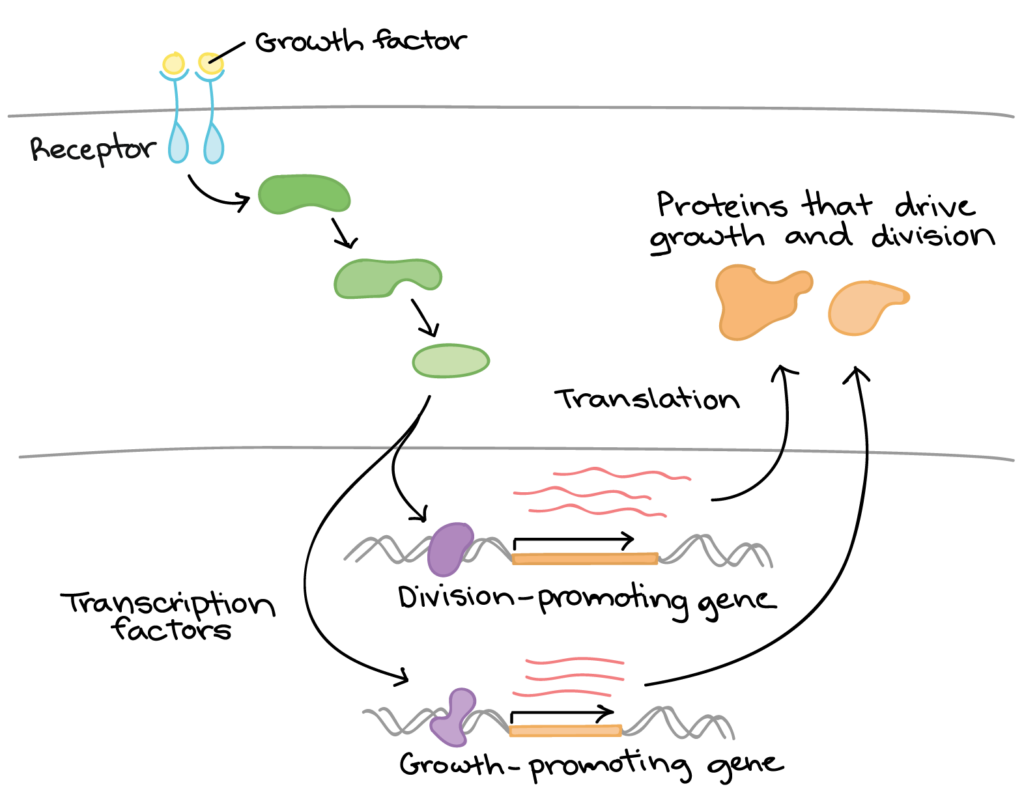 Figure 2. Growth factor prompting cell divisionThe cell detects the growth factor through physical binding of the growth factor to a receptor protein on the cell surface.Binding of the growth factor causes the receptor to change shape, triggering a series of chemical events in the cell that activate proteins called transcription factors.The transcription factors bind to certain sequences of DNA in the nucleus and cause transcription of cell division-related genes.The products of these genes are various types of proteins that make the cell divide (drive cell growth and/or push the cell forward in the cell cycle).This is just one example of how a cell can convert a source of information into a change in gene expression. There are many others, and understanding the logic of gene regulation is an area of ongoing research in biology today.Growth factor signaling is complex and involves the activation of a variety of targets, including both transcription factors and non-transcription factor proteins.IN SUMMARY: EXPRESSION OF GENESGene regulation is the process of controlling which genes in a cell’s DNA are expressed (used to make a functional product such as a protein).Different cells in a multicellular organism may express very different sets of genes, even though they contain the same DNA.The set of genes expressed in a cell determines the set of proteins and functional RNAs it contains, giving it its unique properties.In eukaryotes like humans, gene expression involves many steps, and gene regulation can occur at any of these steps. However, many genes are regulated primarily at the level of transcription.Prokaryotic and Eukaryotic Gene RegulationTo understand how gene expression is regulated, we must first understand how a gene codes for a functional protein in a cell. The process occurs in both prokaryotic and eukaryotic cells, just in slightly different manners.Prokaryotic organisms are single-celled organisms that lack a cell nucleus, and their DNA therefore floats freely in the cell cytoplasm. To synthesize a protein, the processes of transcription and translation occur almost simultaneously. When the resulting protein is no longer needed, transcription stops. As a result, the primary method to control what type of protein and how much of each protein is expressed in a prokaryotic cell is the regulation of DNA transcription. All of the subsequent steps occur automatically. When more protein is required, more transcription occurs. Therefore, in prokaryotic cells, the control of gene expression is mostly at the transcriptional level.Eukaryotic cells, in contrast, have intracellular organelles that add to their complexity. In eukaryotic cells, the DNA is contained inside the cell’s nucleus and there it is transcribed into RNA. The newly synthesized RNA is then transported out of the nucleus into the cytoplasm, where ribosomes translate the RNA into protein. The processes of transcription and translation are physically separated by the nuclear membrane; transcription occurs only within the nucleus, and translation occurs only outside the nucleus in the cytoplasm. The regulation of gene expression can occur at all stages of the process (Figure 1). Regulation may occur when the DNA is uncoiled and loosened from nucleosomes to bind transcription factors (epigenetic level), when the RNA is transcribed (transcriptional level), when the RNA is processed and exported to the cytoplasm after it is transcribed (post-transcriptional level), when the RNA is translated into protein (translational level), or after the protein has been made (post-translational level).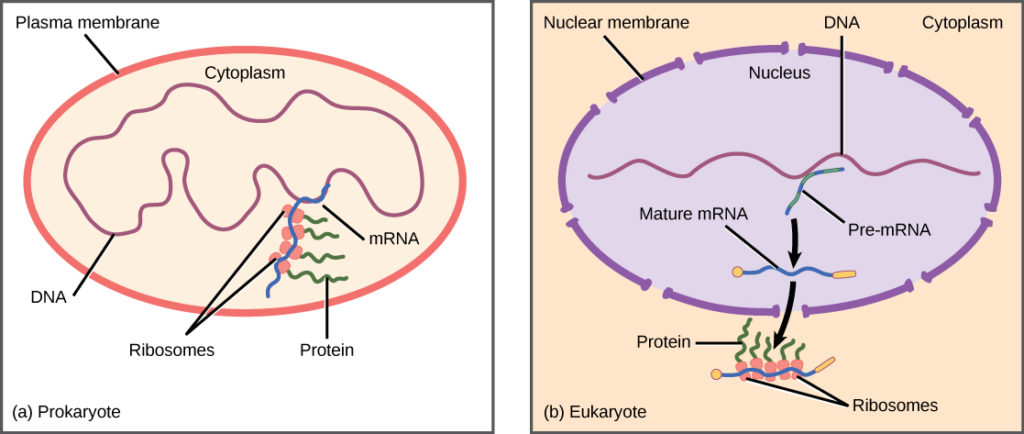 Figure 1. Prokaryotic transcription and translation occur simultaneously in the cytoplasm, and regulation occurs at the transcriptional level. Eukaryotic gene expression is regulated during transcription and RNA processing, which take place in the nucleus, and during protein translation, which takes place in the cytoplasm. Further regulation may occur through post-translational modifications of proteins.The differences in the regulation of gene expression between prokaryotes and eukaryotes are summarized in Table 1. The regulation of gene expression is discussed in detail in subsequent modules.EVOLUTION OF GENE REGULATIONProkaryotic cells can only regulate gene expression by controlling the amount of transcription. As eukaryotic cells evolved, the complexity of the control of gene expression increased. For example, with the evolution of eukaryotic cells came compartmentalization of important cellular components and cellular processes. A nuclear region that contains the DNA was formed. Transcription and translation were physically separated into two different cellular compartments. It therefore became possible to control gene expression by regulating transcription in the nucleus, and also by controlling the RNA levels and protein translation present outside the nucleus.Some cellular processes arose from the need of the organism to defend itself. Cellular processes such as gene silencing developed to protect the cell from viral or parasitic infections. If the cell could quickly shut off gene expression for a short period of time, it would be able to survive an infection when other organisms could not. Therefore, the organism evolved a new process that helped it survive, and it was able to pass this new development to offspring.Table 1. Differences in the Regulation of Gene Expression of Prokaryotic and Eukaryotic OrganismsTable 1. Differences in the Regulation of Gene Expression of Prokaryotic and Eukaryotic OrganismsProkaryotic organismsEukaryotic organismsLack nucleusContain nucleusDNA is found in the cytoplasmDNA is confined to the nuclear compartmentRNA transcription and protein formation occur almost simultaneouslyRNA transcription occurs prior to protein formation, and it takes place in the nucleus. Translation of RNA to protein occurs in the cytoplasm.Gene expression is regulated primarily at the transcriptional levelGene expression is regulated at many levels (epigenetic, transcriptional, nuclear shuttling, post-transcriptional, translational, and post-translational)